Name of Journal: World Journal of PsychiatryManuscript NO: 82394Manuscript Type: MINIREVIEWSDeep brain stimulation for autism spectrum disorderMarini S et al. DBS for ASDStefano Marini, Lucia D'Agostino, Carla Ciamarra, Alessandro GentileStefano Marini, Lucia D'Agostino, Carla Ciamarra, Alessandro Gentile, Department of Mental Health, National Health Service, Termoli 86039, ItalyAuthor contributions: Marini S and D'Agostino L wrote the article; Ciamarra C performed the research; Gentile A designed the research study. All authors have read and approved the final manuscript.Corresponding author: Stefano Marini, MD, Doctor, Department of Mental Health, National Health Service, Via del Molinello n. 1, Termoli 86039, Italy. sfnmarini@gmail.comReceived: December 23, 2022Revised: March 9, 2023Accepted: March 29, 2023Published online: May 19, 2023AbstractDeep brain stimulation (DBS) is a medical treatment that aims to obtain therapeutic effects by applying chronic electrical impulses in specific brain structures and neurological circuits. Over the years, DBS has been studied for the treatment of many psychiatric disorders. Scientific research on the use of DBS in people with autism has focused this interest mainly on treatment-resistant obsessive-compulsive disorder, drug-resistant epilepsy, self-injurious behaviors (SIB), and aggressive behaviors toward the self. Autism spectrum disorder (ASD) includes a group of developmental disabilities characterized by patterns of delay and deviance in the development of social, communicative, and cognitive skills and the presence of repetitive and stereotyped behaviors as well as restricted interests. People with autism often have numerous medical and psychiatric comorbidities that worsen the quality of life of patients and their caregivers. Obsessive-compulsive symptoms can be found in up to 81.3% of people with autism. They are often severe, refractory to treatment, and particularly difficult to treat. SIB has a high prevalence in severely retarded individuals and is often associated with autism. Drug treatment of both autism and SIB presents a therapeutic challenge. To describe the current state of the art regarding the efficacy of DBS in people with ASD, a literature search was conducted for relevant studies using the PubMed database. Thirteen studies have been considered in this paper. Up to date, DBS has been used for the stimulation of the nucleus accumbens, globus pallidus internus, anterior limb of the internal capsule, ventral anterior limb of the internal capsule, basolateral amygdala, ventral capsule and ventral striatum, medial forebrain bundle, and posterior hypothalamus. In the total sample of 16 patients, 4 were adolescents, and 12 were adults. All patients had symptoms resistant to multiple drug therapy. Many patients taken into consideration by the studies showed clinical improvements as evidenced by the scores of the psychopathological scales used. In some cases, clinical improvements have varied over time, which may require further investigation. Among the new therapeutic perspectives, DBS could be a valid option. However, further, and more in-depth research is needed in this field.Key Words: Deep brain stimulation; Autism spectrum disorder; Comorbidities; Drug resistant; New therapeutic perspectives©The Author(s) 2023. Published by Baishideng Publishing Group Inc. All rights reserved.Citation: Marini S, D'Agostino L, Ciamarra C, Gentile A. Deep brain stimulation for autism spectrum disorder. World J Psychiatry 2023; 13(5): 174-181URL: https://www.wjgnet.com/2220-3206/full/v13/i5/174.htmDOI: https://dx.doi.org/10.5498/wjp.v13.i5.174Core Tip: Deep brain stimulation (DBS) is a medical treatment that aims at obtaining therapeutic effects by applying chronic electrical impulses in specific brain structures and neurological circuits. Autism spectrum disorder comprises a group of developmental disabilities that are often associated with numerous medical and psychiatric comorbidities that worsen the quality of life of patients and their caregivers. Comorbidities often require multiple drug treatments with an increasing rate of treatment resistance. Thirteen studies have been considered in this paper. Up to date, DBS has been used for the stimulation of the nucleus accumbens, globus pallidus internus, anterior limb of the internal capsule, ventral anterior limb of the internal capsule, basolateral amygdala, ventral capsule and ventral striatum, medial forebrain bundle, and posterior hypothalamus. In the total sample of 16 patients, 4 were adolescents (all males), and 12 were adults (5 males and 7 females). All patients had symptoms resistant to multiple drug therapy. Only one patient was considered not a responder to DBS. Among the new therapeutic perspectives, as evidenced by the studies presented in this article, DBS could be a valid option. However, further, and more in-depth research is needed in this field.INTRODUCTIONDeep brain stimulation (DBS) is a medical treatment that aims at obtaining therapeutic effects of certain neurological and psychiatric disorders by applying chronic electrical impulses in specific brain structures and neurological circuits[1]. The modern beginning of DBS can be traced back to the work of Benabid, Pollak, and colleagues at the Joseph Fourier University in Grenoble in the 1980s[2], based on several decades of clinical work and biophysical discoveries[3]. The clinical success of DBS has opened the door to other neurostimulation therapies such as transcranial magnetic stimulation and has motivated an intense analysis of the neural circuits affected by neurological disorders such as Parkinson's disease[4]. The first use of DBS for a psychiatric indication was published by Nuttin et al[5] in 1999. Over the years, DBS has been studied for the treatment of obsessive-compulsive disorder (OCD)[6], tardive dyskinesia (TD)[7], treatment-resistant depression[8-10], Tourette's syndrome[11], treatment-refractory anorexia nervosa[12].Autism spectrum disorder (ASD) includes a group of developmental disabilities characterized by patterns of delay and deviance in the development of social, communicative, cognitive skills and the presence of repetitive and stereotyped behaviors as well as restricted interests[13]. In addition to core symptoms, people with ASD often have numerous medical and psychiatric comorbidities that worsen the quality of life of patients and their caregivers[14]. Obsessive-compulsive symptoms can be found in up to 81.3% of people with ASD. They are often severe, refractory to treatment, may be clinically confused with core symptoms of ASD, and are particularly difficult to treat[15,16].Self-injurious behavior (SIB) has been defined as “behavior which produces physical injury to the individual’s own body”[17]. SIB has a high prevalence in severely retarded individuals and is often associated with autism. Indeed, up to 42% of people with autism may exhibit repetitive SIBs[18]. Additionally, over 75% of children with SIB will have these behaviors persist into adulthood sometimes resulting in serious harm and even death[19-21].In approximately two-thirds of cases, SIB is maintained by social variables[22], while in approximately one-quarter of cases, SIB occurs independently of social consequences [automatic reinforcement subtype, automatically maintained SIB (ASIB)][23]. ASIB is considered the most challenging subtype to treat, because the events that cause and maintain it are not known. Currently, ASIB is classified into three subtypes[24,25]. Subtype 1 ASIB is characterized by higher rates of SIB in conditions with minimal external stimulation. Subtype 2 ASIB is characterized by high or variable rates of SIB across high and low stimulation conditions. Subtype 3 ASIB is characterized by the presence of self-restraint[26].Drug treatment of both autism and SIB presents a therapeutic challenge. Some drugs such as risperidone, aripiprazole, and fluoxetine have shown positive efficacy evidence for treating irritability in people with ASD but not for specifically reducing self-harm[27-30]. Currently, the most successful therapeutic strategies for SIBs are based on applied behavioral analysis techniques[31,32] combined with pharmacological treatments with neuroleptics, mood stabilizers, sedatives, but some patients remain refractory[33].The present work aims to describe the current state of the art regarding the efficacy of DBS in people with ASD.A literature search was conducted for relevant studies using PubMed database. In drafting this paper, the authors decided to consider the published articles, classifying them according to the brain regions stimulated by DBS and not according to the pathologies treated.There are clinical studies on animal models in the literature, but in this article, we will only consider human clinical studies, as we are more interested in the usefulness and efficacy of DBS in clinical practice. Scientific research on the use of DBS in people with autism has focused this interest mainly on treatment-resistant OCD, drug-resistant epilepsy (DRE), SIBs, and aggressive behaviors toward self. Four studies in the literature have used DBS to treat OCD and other comorbidities in people with ASD[34-37] (see Table 1). Five studies investigated the efficacy of DBS in the treatment of SIB in people with autism[38-42]. A protocol for the application of DBS in children and young adults has recently been published, but the results are not yet available[43]. Furthermore, Heiden et al[44] published a retrospective study of the use of DBS in ten patients, including two patients with autism, but the results were not extrapolated for the different pathologies. This makes it impossible to consider the efficacy of DBS in the autistic patients included in the study. Torres et al[45] also published a study on the use of DBS for aggression in 7 patients, 5 of whom had autism. The results were not divided for a single patient not allowing to identify of the efficacy of DBS for autistic patients. Recently Benedetti-Isaac et al[46] published a follow-up study on the use of DBS in 5 pediatric autistic patients with aggressive behaviors resistant to drug therapy, but the results were not divided by single patient. In the total sample of 16 patients, 4 were adolescents (all males), and 12 were adults (5 males and 7 females). All patients had symptoms resistant to multiple drug therapy. Generally, treatment resistance consists of three core components: correct psychiatric diagnosis, adequate treatment, and symptoms not responding adequately despite treatment[47].use of DBS in PEOPLE WITH AUTISMIn patients with autism, the literature published so far has used DBS for the stimulation of the nucleus accumbens (NAc), Globus Pallidus internus (GPi), anterior limb of internal capsule (ALIC), ventral ALIC (vALIC), basolateral amygdala, ventral capsule and ventral striatum, medial forebrain bundle (MFB), posterior hypothalamus (PHyp).Three studies[33,34,39] have applied DBS to the NAc of people with autism and numerous comorbidities. Past literature has shown that the NAc may be a key structure for the control of OCD symptoms[48,49], in modulating aggression[50], and in improving the response to social stimuli in ASD[51].Segar et al[34] showed the efficacy of DBS in a 24-year-old female patient with Kleefstra Syndrome with comorbidities of ASD, OCD, and Tourette-like symptoms. The clinical improvements mainly concerned the patient's compulsive behaviors, coprolalia, language, and social interaction, with marked improvement in the global assessment of functioning scores.In 2019, Doshi et al[35] reported a 42-year-old woman with autism who underwent bilateral NAc DBS for control of severe OCD and aggression (violent outbursts against others and hitting and injuring others and herself) refractory to pharmacological treatments. In the days following the surgery, the patient had shown a marked difference in her behavior and eye contact, and appropriate laughter. Clinical improvements were consistent with improvements in administered psychopathology scale scores [Yale-Brown obsessive-compulsive scale (Y-BOCS), Hamilton depression scale, Hamilton anxiety scale, and social communication questionnaire]. Park et al[40] observed remarkable clinical improvements in a 14-year-old boy with ASD and SIB treated with bilateral NAc DBS. The clinical improvements (assessed with the Y-BOCS, clinical global impression scale, attention deficit hyperactive disorder rating scale, and social responsiveness scale), were accompanied by functional and structural changes in the brain after DBS, demonstrated using fluorodeoxyglucose positron emission tomography/computed tomography imaging. Furthermore, at the 2-year post-operative evaluation, the boy showed improved language comprehension and expression skills, and improved eye contact.Two studies[38,41] have applied GPi DBS to people with autism to improve movement impairments. Stocco et al[39] applied GPi DBS to two people with ASD, severe stereotypies, and SIB (one patient simultaneously received DBS in GPi and the Anterior limb of the internal capsule). Only the patient who received GPi DBS had maintained clinical improvements over time, even reducing drug therapy. As suggested by the authors, GPi DBS may provide relief for severe pharmacologically unresponsive stereotypies in some patients. Indeed, the characteristics of the ideal patient to be subjected to DBS should be better explored.Tardive dyskinesia (TD) is probably the most severe form of extrapyramidal symptoms (EPS) secondary to antipsychotic drugs, manifesting usually after months or years of therapy with involuntary choreiform movements and dystonia, frequently affecting the face and tongue[52]. While there are drug treatments for TD, it is often chronic and irreversible. Furthermore, patients with intellectual disabilities (ID) are more susceptible to EPS[53]. Past literature has shown encouraging evidence of DBS in the treatment of dystonic cerebral palsy in children[54]. GPi DBS in a young adult diagnosed with ASD and ID markedly improved TD symptoms[42]. The anxiety, restlessness, behavioral symptoms, and self-destructive behavior have ceased. Furthermore, the patient's skills, especially communication skills, have returned to the level before the presentation of aggressive seizures.In 2013 Sturm et al[38] treated a 13-year-old boy with ASD and SIB with DBS in the amygdaloid complex and supra-amygdaloid projection system. The implantation of the electrodes in the two areas had been made necessary to testify that possible mechanical irritations, micro-lesions or inflammations in the projections of the amygdala were not effective in controlling the symptoms. Only stimulation of the basolateral nucleus of the amygdala proved effective in improving self-harm and core symptoms of ASD in the emotional, social, communicative, and cognitive domains in a 24-mo follow-up.Davis et al[36] subjected a 44-year-old man with treatment-resistant OCD, major depressive disorder, ASD, and tics to DBS. DBS targets were represented by the ventral capsule and ventral striatum. After 3 years, the clinical improvements obtained within 6 mo of the surgery were maintained, albeit with fluctuations. Indeed, the scores on the Y-BOCS and the Montgomery-Asberg depression rating scale indicated that his symptoms were in the mild range, while the scores on the Yale global tic severity scale were much improved. On the other hand, as expected by the authors, full resolution of symptoms was never achieved and the patient continued to experience the clinical features of ASD. In 2022, Graat et al[37] published the results of six patients with refractory OCD comorbid with ASD who underwent DBS of the vALIC or MFB. The efficacy of DBS on obsessive-compulsive and depressive symptoms was tested with the Y-BOCS and the Hamilton depression rating scale, respectively. Considering Y-BOCS scores, four patients were responders (> 35% decrease Y-BOCS), one patient was a partial responder (25%–35% decrease Y-BOCS) probably due to transient side effects of DBS, and one patient was a non-responder (< 25% decrease Y- BOCS), even though she had subjective symptom improvements.After considering previously published studies[55,56] on the evidence of surgical treatment of the PHyp in aggressive drug-resistant behaviors, Benedetti-Isaac et al[41] published the results of PHyp DBS in 5 patients with DRE associated with intractable aggressive behavior. Only two patients among those recruited were also affected by ASD. A 27-year-old man with ID associated with severe autism, reported improvement in quality of life, better access to special education, and improvements in daily living activities. On the other hand, the aggressive behavior of a 16-year-old boy with ID and severe autism, was partially controlled for a month, but after 2 mo it reappeared as before surgery despite stimulation.Only one study[37] reported adverse effects of DBS. One patient showed severe transient side effects: an infection of the DBS system that required removal of the system and, at a later stage, a suicide attempt (overdosed of quetiapine). Suicidality resolved without changing stimulation settings. Other transient adverse effects were represented by restlessness, hypomania, tics, impulsivity, agitation, forgetfulness, cramp/joint pain, headache, memory complaints, agitation, hallucinations, and delusions.CONCLUSIONThe multiple comorbidities associated with ASD and the drug resistance in some patients lead to a decrease in the quality of life of patients and their family members or caregivers. To date, DBS has been used in people with autism solely to treat comorbid conditions. Despite encouraging results for the treatment of drug-resistant diseases, positive effects on core symptoms of ASD have only occasionally been reported. Finding new and innovative treatments is a fundamental aspect for those who take care of people with autism and comorbid conditions resistant to conventional treatments. Among the new therapeutic perspectives, as highlighted by the studies presented in this article, DBS could be a valid option to improve the management of disabling pathologies comorbid with autism and consequently the quality of life. However, further, and more in-depth research is needed in this field.REFERENCES1 Speelman JDH, Schuurman R. The history of deep brain stimulation. In: Temel Y, Leentjens A, de Bie R, Chabardes S, Fasano A. Fundamentals and clinics of deep brain stimulation. Cham: Springer, 2020: 3-13 2 Benabid AL, Chabardes S, Torres N, Piallat B, Krack P, Fraix V, Pollak P. Functional neurosurgery for movement disorders: a historical perspective. Prog Brain Res2009; 175: 379-391 [PMID: 19660668 DOI: 10.1016/S0079-6123(09)17525-8]3 Hariz MI, Blomstedt P, Zrinzo L. Deep brain stimulation between 1947 and 1987: the untold story. Neurosurg Focus 2010; 29: E1 [PMID: 20672911 DOI: 10.3171/2010.4.FOCUS10106]4 Aum DJ, Tierney TS. Deep brain stimulation: foundations and future trends. Front Biosci (Landmark Ed) 2018; 23: 162-182 [PMID: 28930542 DOI: 10.2741/4586]5 Nuttin B, Cosyns P, Demeulemeester H, Gybels J, Meyerson B. Electrical stimulation in anterior limbs of internal capsules in patients with obsessive-compulsive disorder. Lancet 1999; 354: 1526 [PMID: 10551504 DOI: 10.1016/S0140-6736(99)02376-4]6 Martinho FP, Duarte GS, Couto FSD. Efficacy, Effect on Mood Symptoms, and Safety of Deep Brain Stimulation in Refractory Obsessive-Compulsive Disorder: A Systematic Review and Meta-Analysis. J Clin Psychiatry 2020; 81 [PMID: 32459406 DOI: 10.4088/JCP.19r12821]7 Macerollo A, Deuschl G. Deep brain stimulation for tardive syndromes: Systematic review and meta-analysis. J Neurol Sci 2018; 389: 55-60 [PMID: 29433807 DOI: 10.1016/j.jns.2018.02.013]8 Zhou C, Zhang H, Qin Y, Tian T, Xu B, Chen J, Zhou X, Zeng L, Fang L, Qi X, Lian B, Wang H, Hu Z, Xie P. A systematic review and meta-analysis of deep brain stimulation in treatment-resistant depression. Prog Neuropsychopharmacol Biol Psychiatry 2018; 82: 224-232 [PMID: 29146474 DOI: 10.1016/j.pnpbp.2017.11.012]9 Zhang H, Wang N, Yu L, Zhao M. Efficacy and feasibility of deep brain stimulation for patients with depression: A protocol for systematic review and meta-analysis. Medicine (Baltimore) 2021; 100: e26044 [PMID: 34011116 DOI: 10.1097/MD.0000000000026044]10 Hung YY, Yang LH, Stubbs B, Li DJ, Tseng PT, Yeh TC, Chen TY, Liang CS, Chu CS. Efficacy and tolerability of deep transcranial magnetic stimulation for treatment-resistant depression: A systematic review and meta-analysis. Prog Neuropsychopharmacol Biol Psychiatry 2020; 99: 109850 [PMID: 31863873 DOI: 10.1016/j.pnpbp.2019.109850]11 Servello D, Zekaj E, Saleh C, Zanaboni Dina C, Porta M. Sixteen years of deep brain stimulation in Tourette's Syndrome: a critical review. J Neurosurg Sci 2016; 60: 218-229 [PMID: 26788742]12 Karaszewska D, Cleintuar P, Oudijn M, Lok A, van Elburg A, Denys D, Mocking R. Efficacy and safety of deep brain stimulation for treatment-refractory anorexia nervosa: a systematic review and meta-analysis. Transl Psychiatry 2022; 12: 333 [PMID: 35970847 DOI: 10.1038/s41398-022-02102-w]13 American Psychiatric Association. Diagnostic and statistical manual of mental disorders. 5th ed. Washington DC: American Psychiatric Publishing, 201314 Lord C, Elsabbagh M, Baird G, Veenstra-Vanderweele J. Autism spectrum disorder. Lancet 2018; 392: 508-520 [PMID: 30078460 DOI: 10.1016/S0140-6736(18)31129-2]15 Kano Y, Ohta M, Nagai Y, Pauls DL, Leckman JF. Obsessive-compulsive symptoms in parents of Tourette syndrome probands and autism spectrum disorder probands. Psychiatry Clin Neurosci 2004; 58: 348-352 [PMID: 15298645 DOI: 10.1111/j.1440-1819.2004.01266.x]16 Gorbis E. Treatments for obsessive-compulsive disorder comorbid with autism spectrum disorder. Boston: International OCD Foundation, 2011 17 Tate BG, Baroff GS. Aversive control of self-injurious behavior in a psychotic boy. Behav Res Ther 1966; 4: 281-287 [PMID: 5978683 DOI: 10.1016/0005-7967(66)90024-6]18 Steenfeldt-Kristensen C, Jones CA, Richards C. The Prevalence of Self-injurious Behaviour in Autism: A Meta-analytic Study. J Autism Dev Disord 2020; 50: 3857-3873 [PMID: 32297123 DOI: 10.1007/s10803-020-04443-1]19 Le JF, Lohr WD. Aggression and self-injury in a patient with severe autism. Pediatr Ann 2012; 41: 1-3 [PMID: 23052137 DOI: 10.3928/00904481-20120924-13]20 Adler BA, Wink LK, Early M, Shaffer R, Minshawi N, McDougle CJ, Erickson CA. Drug-refractory aggression, self-injurious behavior, and severe tantrums in autism spectrum disorders: a chart review study. Autism 2015; 19: 102-106 [PMID: 24571823 DOI: 10.1177/1362361314524641]21 Bradley V, Hiersteiner D, Rotholz D, Maloney J, Li H, Bonardi A, Bershadsky J. Personal characteristics and outcomes of individuals with developmental disabilities who need support for self-injurious behaviour. J Intellect Disabil Res 2018; 62: 1043-1057 [PMID: 30022570 DOI: 10.1111/jir.12518]22 Beavers GA, Iwata BA, Lerman DC. Thirty years of research on the functional analysis of problem behavior. J Appl Behav Anal 2013; 46: 1-21 [PMID: 24114081 DOI: 10.1002/jaba.30]23 Leblanc LA, Patel MR, Carr JE. Recent advances in the assessment of aberrant behavior maintained by automatic reinforcement in individuals with developmental disabilities. J Behav Ther Exp Psychiatry 2000; 31: 137-154 [PMID: 11132117 DOI: 10.1016/s0005-7916(00)00017-3]24 Hagopian LP, Rooker GW, Zarcone JR. Delineating subtypes of self-injurious behavior maintained by automatic reinforcement. J Appl Behav Anal 2015; 48: 523-543 [PMID: 26223959 DOI: 10.1002/jaba.236]25 Hagopian LP, Rooker GW, Zarcone JR, Bonner AC, Arevalo AR. Further analysis of subtypes of automatically reinforced SIB: A replication and quantitative analysis of published datasets. J Appl Behav Anal 2017; 50: 48-66 [PMID: 28032344 DOI: 10.1002/jaba.368]26 Oliver C, Murphy G, Hall S, Arron K, Leggett J. Phenomenology of self-restraint. Am J Ment Retard 2003; 108: 71-81 [PMID: 12564940 DOI: 10.1352/0895-8017(2003)108<0071:POSR>2.0.CO;2]27 Malone RP, Waheed A. The role of antipsychotics in the management of behavioural symptoms in children and adolescents with autism. Drugs 2009; 69: 535-548 [PMID: 19368416 DOI: 10.2165/00003495-200969050-00003]28 Sabus A, Feinstein J, Romani P, Goldson E, Blackmer A. Management of Self-injurious Behaviors in Children with Neurodevelopmental Disorders: A Pharmacotherapy Overview. Pharmacotherapy 2019; 39: 645-664 [PMID: 30793794 DOI: 10.1002/phar.2238]29 Ricketts RW, Goza AB, Ellis CR, Singh YN, Singh NN, Cooke JC 3rd. Fluoxetine treatment of severe self-injury in young adults with mental retardation. J Am Acad Child Adolesc Psychiatry 1993; 32: 865-869 [PMID: 8340311 DOI: 10.1097/00004583-199307000-00024]30 McCracken JT, McGough J, Shah B, Cronin P, Hong D, Aman MG, Arnold LE, Lindsay R, Nash P, Hollway J, McDougle CJ, Posey D, Swiezy N, Kohn A, Scahill L, Martin A, Koenig K, Volkmar F, Carroll D, Lancor A, Tierney E, Ghuman J, Gonzalez NM, Grados M, Vitiello B, Ritz L, Davies M, Robinson J, McMahon D; Research Units on Pediatric Psychopharmacology Autism Network. Risperidone in children with autism and serious behavioral problems. N Engl J Med 2002; 347: 314-321 [PMID: 12151468 DOI: 10.1056/NEJMoa013171]31 Greer BD, Fisher WW, Saini V, Owen TM, Jones JK. Functional communication training during reinforcement schedule thinning: An analysis of 25 applications. J Appl Behav Anal 2016; 49: 105-121 [PMID: 26482103 DOI: 10.1002/jaba.265]32 Richman DM, Barnard-Brak L, Grubb L, Bosch A, Abby L. Meta-analysis of noncontingent reinforcement effects on problem behavior. J Appl Behav Anal 2015; 48: 131-152 [PMID: 25754894 DOI: 10.1002/jaba.189]33 Richards C, Oliver C, Nelson L, Moss J. Self-injurious behaviour in individuals with autism spectrum disorder and intellectual disability. J Intellect Disabil Res2012; 56: 476-489 [PMID: 22404122 DOI: 10.1111/j.1365-2788.2012.01537.x]34 Segar DJ, Chodakiewitz YG, Torabi R, Cosgrove GR. Deep brain stimulation for the obsessive-compulsive and Tourette-like symptoms of Kleefstra syndrome. Neurosurg Focus 2015; 38: E12 [PMID: 26030700 DOI: 10.3171/2015.3.FOCUS1528]35 Doshi PK, Hegde A, Desai A. Nucleus Accumbens Deep Brain Stimulation for Obsessive-Compulsive Disorder and Aggression in an Autistic Patient: A Case Report and Hypothesis of the Role of Nucleus Accumbens in Autism and Comorbid Symptoms. World Neurosurg 2019; 125: 387-391 [PMID: 30797934 DOI: 10.1016/j.wneu.2019.02.021]36 Davis RA, Winston H, Gault JM, Kern DS, Mikulich-Gilbertson SK, Abosch A. Deep Brain Stimulation for OCD in a Patient With Comorbidities: Epilepsy, Tics, Autism, and Major Depressive Disorder. J Neuropsychiatry Clin Neurosci 2021; 33: 167-171 [PMID: 33535803 DOI: 10.1176/appi.neuropsych.20060153]37 Graat I, Balke S, Prinssen J, de Koning P, Vulink N, Mocking R, van Rooijen G, Munckhof PVD, Schuurman R, Denys D. Effectiveness and safety of deep brain stimulation for patients with refractory obsessive compulsive disorder and comorbid autism spectrum disorder; A case series. J Affect Disord 2022; 299: 492-497 [PMID: 34952108 DOI: 10.1016/j.jad.2021.12.089]38 Sturm V, Fricke O, Bührle CP, Lenartz D, Maarouf M, Treuer H, Mai JK, Lehmkuhl G. DBS in the basolateral amygdala improves symptoms of autism and related self-injurious behavior: a case report and hypothesis on the pathogenesis of the disorder. Front Hum Neurosci 2012; 6: 341 [PMID: 23346052 DOI: 10.3389/fnhum.2012.00341]39 Stocco A, Baizabal-Carvallo JF. Deep brain stimulation for severe secondary stereotypies. Parkinsonism Relat Disord 2014; 20: 1035-1036 [PMID: 25012696 DOI: 10.1016/j.parkreldis.2014.06.019]40 Park HR, Kim IH, Kang H, Lee DS, Kim BN, Kim DG, Paek SH. Nucleus accumbens deep brain stimulation for a patient with self-injurious behavior and autism spectrum disorder: functional and structural changes of the brain: report of a case and review of literature. Acta Neurochir (Wien) 2017; 159: 137-143 [PMID: 27807672 DOI: 10.1007/s00701-016-3002-2]41 Benedetti-Isaac JC, Torres-Zambrano M, Vargas-Toscano A, Perea-Castro E, Alcalá-Cerra G, Furlanetti LL, Reithmeier T, Tierney TS, Anastasopoulos C, Fonoff ET, Contreras Lopez WO. Seizure frequency reduction after posteromedial hypothalamus deep brain stimulation in drug-resistant epilepsy associated with intractable aggressive behavior. Epilepsia 2015; 56: 1152-1161 [PMID: 26146753 DOI: 10.1111/epi.13025]42 Kakko K, Bjelogrlic-Laakso N, Pihlakoski L, Lehtimäki K, Järventausta K. Tardive Dyskinesia Should Not Be Overlooked. J Child Adolesc Psychopharmacol 2019; 29: 72-74 [PMID: 30388034 DOI: 10.1089/cap.2018.0084]43 Yan H, Siegel L, Breitbart S, Gorodetsky C, Fasano A, Rahim A, Loh A, Kulkarni AV, Ibrahim GM. An open-label prospective pilot trial of nucleus accumbens deep brain stimulation for children with autism spectrum disorder and severe, refractory self-injurious behavior: study protocol. Pilot Feasibility Stud 2022; 8: 24 [PMID: 35109924 DOI: 10.1186/s40814-022-00988-3]44 Heiden P, Weigel DT, Loução R, Hamisch C, Gündüz EM, Ruge MI, Kuhn J, Visser-Vandewalle V, Andrade P. Connectivity in deep brain stimulation for self-injurious behavior: multiple targets for a common network? Front Hum Neurosci 2022; 16: 958247 [PMID: 36092644 DOI: 10.3389/fnhum.2022.958247]45 Torres CV, Blasco G, Navas García M, Ezquiaga E, Pastor J, Vega-Zelaya L, Pulido Rivas P, Pérez Rodrigo S, Manzanares R. Deep brain stimulation for aggressiveness: long-term follow-up and tractography study of the stimulated brain areas. J Neurosurg 2020: 1-10 [PMID: 32032944 DOI: 10.3171/2019.11.JNS192608]46 Benedetti-Isaac JC, Camargo L, Cardenas FP, Lo ́pezd N. Effectiveness of deep brain stimulation in refractory and drug-resistant aggressiveness in autism spectrum disorder. Res Autism Spectr Disord 2023; 102131 [DOI: 10.1016/j.rasd.2023.102131]47 Howes OD, Thase ME, Pillinger T. Treatment resistance in psychiatry: state of the art and new directions. Mol Psychiatry 2022; 27: 58-72 [PMID: 34257409 DOI: 10.1038/s41380-021-01200-3]48 Nuttin BJ, Gabriëls LA, Cosyns PR, Meyerson BA, Andréewitch S, Sunaert SG, Maes AF, Dupont PJ, Gybels JM, Gielen F, Demeulemeester HG. Long-term electrical capsular stimulation in patients with obsessive-compulsive disorder. Neurosurgery 2003; 52: 1263-72; discussion 1272-4 [PMID: 12762871 DOI: 10.1227/01.neu.0000064565.49299.9a]49 Denys D, Mantione M, Figee M, van den Munckhof P, Koerselman F, Westenberg H, Bosch A, Schuurman R. Deep brain stimulation of the nucleus accumbens for treatment-refractory obsessive-compulsive disorder. Arch Gen Psychiatry 2010; 67: 1061-1068 [PMID: 20921122 DOI: 10.1001/archgenpsychiatry.2010.122]50 Harat M, Rudaś M, Zieliński P, Birska J, Sokal P. Deep Brain Stimulation in Pathological Aggression. Stereotact Funct Neurosurg 2015; 93: 310-315 [PMID: 26227081 DOI: 10.1159/000431373]51 Dichter GS, Richey JA, Rittenberg AM, Sabatino A, Bodfish JW. Reward circuitry function in autism during face anticipation and outcomes. J Autism Dev Disord2012; 42: 147-160 [PMID: 22187105 DOI: 10.1007/s10803-011-1221-1]52 Lerner PP, Miodownik C, Lerner V. Tardive dyskinesia (syndrome): Current concept and modern approaches to its management. Psychiatry Clin Neurosci 2015; 69: 321-334 [PMID: 25556809 DOI: 10.1111/pcn.12270]53 Sheehan R, Horsfall L, Strydom A, Osborn D, Walters K, Hassiotis A. Movement side effects of antipsychotic drugs in adults with and without intellectual disability: UK population-based cohort study. BMJ Open 2017; 7: e017406 [PMID: 28775195 DOI: 10.1136/bmjopen-2017-017406]54 Elia AE, Bagella CF, Ferré F, Zorzi G, Calandrella D, Romito LM. Deep brain stimulation for dystonia due to cerebral palsy: A review. Eur J Paediatr Neurol 2018; 22: 308-315 [PMID: 29396170 DOI: 10.1016/j.ejpn.2017.12.002]55 Jiménez F, Soto JE, Velasco F, Andrade P, Bustamante JJ, Gómez P, Ramírez Y, Carrillo-Ruiz JD. Bilateral cingulotomy and anterior capsulotomy applied to patients with aggressiveness. Stereotact Funct Neurosurg 2012; 90: 151-160 [PMID: 22508170 DOI: 10.1159/000336746]56 Sano K, Mayanagi Y, Sekino H, Ogashiwa M, Ishijima B. Results of stimulation and destruction of the posterior hypothalamus in man. J Neurosurg 1970; 33: 689-707 [PMID: 5488801 DOI: 10.3171/jns.1970.33.6.0689]FootnotesConflict-of-interest statement: This paper was entirely funded by the authors, and no pharmaceutical companies were informed of or were involved in the paper. The authors have no potential conflicts of interest that are directly relevant to the contents of the paper. Open-Access: This article is an open-access article that was selected by an in-house editor and fully peer-reviewed by external reviewers. It is distributed in accordance with the Creative Commons Attribution NonCommercial (CC BY-NC 4.0) license, which permits others to distribute, remix, adapt, build upon this work non-commercially, and license their derivative works on different terms, provided the original work is properly cited and the use is non-commercial. See: https://creativecommons.org/Licenses/by-nc/4.0/Provenance and peer review: Invited article; Externally peer reviewed.Peer-review model: Single blindPeer-review started: December 23, 2022First decision: March 1, 2023Article in press: March 29, 2023Specialty type: PsychiatryCountry/Territory of origin: ItalyPeer-review report’s scientific quality classificationGrade A (Excellent): 0Grade B (Very good): BGrade C (Good): CGrade D (Fair): 0Grade E (Poor): 0P-Reviewer: Kaur M, United States; Moshref RH, Saudi Arabia S-Editor: Zhang H L-Editor: Filipodia P-Editor: Zhang HFigure LegendsTable 1 Summary of deep brain stimulation studies for autism spectrum disorderABC: Antecedent, behavior, consequence; ADHD: Attention deficit hyperactive disorder; ALIC: Anterior limb of internal capsule; AN: Anorexia nervosa; ASD: Autism spectrum disorder; CGI-S: Clinical global impressions-severity; CY-BOCS: Children’s Yale-Brown obsessive-compulsive scale; DBS: Deep brain stimulation; DD: Depressive disorder; F: Female; GAD: Generalized anxiety disorder; GAF: Global assessment of functioning; GPi: Globus Pallidus internus; HAMD: Hamilton depression scale; HAS: Hamilton anxiety scale; ID: Intellectual disability; JHMRS: Johns Hopkins motor stereotypy rating scale; K-ARS: Korea attention deficit hyperactive disorder rating scale; KS: Kleefstra syndrome; M: Male; MADRS: Montgomery-Asberg depression rating scale; MDD: Major depressive disorder; MFB: Medial forebrain bundle; NAc: Nucleus accumbens; NR: Not reported; OAS: Overt aggression scale; OCD: Obsessive-compulsive disorder; OCPD: Obsessive-compulsive personality disorder; PDD: Persistent depressive disorder; PHyp: Posterior hypothalamus; SCQ: Social communication questionnaire; SRS: Social responsiveness scale; TBI: Traumatic brain injury; TD: Tardive dyskinesia; UPD: Unspecified personality disorder; vALIC: Ventral anterior limb of the internal capsule; Y-BOCS: Yale-Brown obsessive-compulsive scale; YGTSS: Yale global tic severity scale.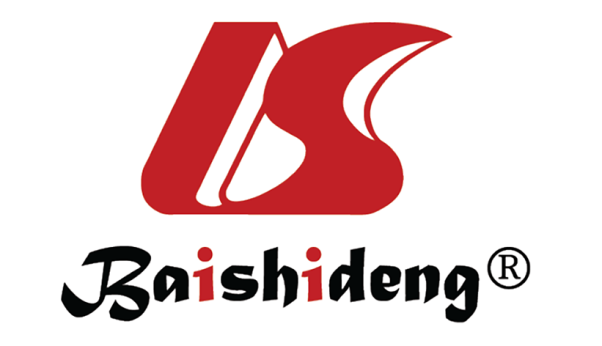 Published by Baishideng Publishing Group Inc7041 Koll Center Parkway, Suite 160, Pleasanton, CA 94566, USATelephone: +19253991568Email: bpgoffice@wjgnet.comHelp Desk: https://www.f6publishing.com/helpdeskhttps://www.wjgnet.com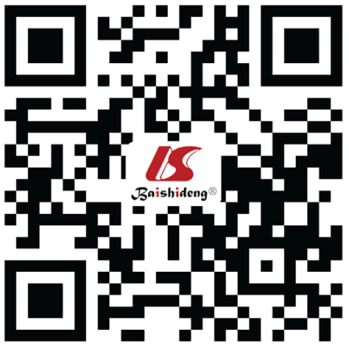 © 2023 Baishideng Publishing Group Inc. All rights reserved.Ref.Patients’ age/sexDiagnosis and comorbiditiesIndications for DBSDBS targetsPre-BDS scoresPost-BDS scoresMain outcomesSegar et al[34]24, FKS, OCD, ASD, epilepsyBiting hands, picking skinNAcGAF 20GAF 50-60Clinical improvements mainly for compulsive behaviors, coprolalia, language and social interactionDoshi et al[35]42, FOCD, ASD, epilepsyOCD, aggressionNAcY-BOCS 19, HAMD 20, HAS 30, SCQ 26Y-BOCS 5, HAMD 15, HAS 18, SCQ 16Marked improvements in OCD symptoms, aggressive behavior, eye contact and appropriate laughterPark et al[40] 13, MASD, Developmental DelaySelf-mutilation, face-hitting NAcCGI-S 6; ABC 106; CY-BOCS 22; K-ARS 54; SRS 101CGI-S 4; ABC 40; CY- BOCS 7; K-ARS 36; SRS 98Decreased in SIB and improvement in verbal communicationStocco et al[39]19, FASD, ID, monosomy 2q and trisomy 20pSelf-picking, Severe stereotypesGPiJHMRS 46JHMRS 4Marked improvement in the SIB and dystoniaStocco et al[39]17, MASD, ID, anxietyPunching of arms and legs, biting, Severe stereotypesGPi and ALICJHMRS 67JHMRS 19Substantial initial improvement in SIB, but the benefit disappeared after 6 mo and was not regained Kakko et al[42]19, MASD, ID, epilepsy, TDAggression, self-mutilation, lacerationsGPiNRNRTD symptoms were markedly improved. The anxiety, behavioral symptoms had ceasedSturm et al[38]13, MKanner’s Autism, ID, infantile cerebral palsySelf-aggressionBasolateral amygdalaParental score of 6Parental score of 2Decreased in SIB and core symptoms of the autism spectrum in the emotional, social, and cognitive domainsDavis et al[36]44, MOCD, ASD, MDD, tics, epilepsyOCD, aggressionVentral capsule/ventral striatumY-BOCS, MADRS, YGTSSY-BOCS, MADRS and YGTSS scores decreased by 68%, 66%, and 75% respectively The clinical improvements were maintained, albeit with fluctuations, after 3 yr. No effect on core symptoms of ASDGraat et al[37]39, FOCD, ASD, Depressive episodesOCDvALICY-BOCS 33, HAMD 27Y-BOCS 12, HAMD 750% reduction of OCD symptoms following DBS, especially obsessionsGraat et al[37]54, FOCD, ASDOCDvALIC, then MFB Y-BOCS 38, HAMD 30Y-BOCS 18, HAMD 4Initially did not benefit from DBS. Thereafter OCD symptoms improved and decreased by more than 50%Graat et al[37]32, MOCD, ASD, ADHDOCD, aggressive intrusionsvALICY-BOCS 31, HAMD 18Y-BOCS 23, HAMD 12Partial responder probably due to several transient side effects of DBSGraat et al[37]31, FOCD, ASD, DD, OCPD, ANOCDvALICY-BOCS 34, HAMD 30Y-BOCS 32, HAMD 27Only some subjective improvementsGraat et al[37]51, MOCD, ASDOCDMFBY-BOCS 34, HAMD 5Y-BOCS 0, HAMD 2Obsessive-compulsive symptoms disappeared entirely. Improved confidence and less social shynessGraat et al[37]30, F OCD, ASD, PDD, GAD, UPDOCD, MFBY-BOCS 34, HAMD 23Y-BOCS 22, HAMD 2235% reduction of OCD symptoms following DBSBenedetti-Isaac et al[41]27, MASD, TBI, epilepsyAggressive behavior towards selfPHyp OAS 9OAS 1Improvements in seizures, in aggressive behavior, in quality of life, in daily living skillsBenedetti-Isaac et al[41]16, MASD, epilepsy, Developmental DelaySelf-aggressionPHypOAS 8OAS 1Aggressive behavior controlled for a month. After 2 mo it reappeared as before surgery 